ДЕНЬ ЗАЩИТЫ ДЕТЕЙ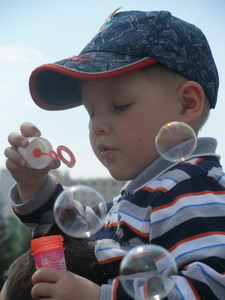 Мы давно привыкли, что первый день лета – это День Защиты детей. Однако, многие взрослые люди и сегодня задают вопрос: «От чего это надо защищать детей? У них и так все есть».Само появление этого вопроса показывает, насколько за прошедшие сто лет человечество продвинулось в решении этой проблемы – защиты детей от всего плохого. Сегодня права детей определены Международной Конвенцией, которую приняли 193 страны, и гарантируются государством.Дети – это самое ценное, что у нас есть, поэтому необходимо заботиться о них и делать их жизнь как можно лучше. Ведь детская улыбка и счастливые глаза малышей – наверное, самое большое богатство в мире. А праздник 1 июня – День защиты детей – еще раз напоминает нам о том, что веселое и счастливое детство должно быть у каждого ребенка!План проведения Дня защиты детей№ п/пНаименование мероприятияВремя проведения1Праздник «Праздник детства»9.302Музыкальная сказка «Колобок на новый лад»10.153Кукольное представление «Теремок»10.354Игровая программа «Чтобы солнышко светило»11.005Рисунки на асфальте «Счастливое детство»15.306Детская дискотека «Ура, лето!»16.00